INTERESNA DEJAVNOST - ŠPORT NAVODILA ZA DELO DOMA 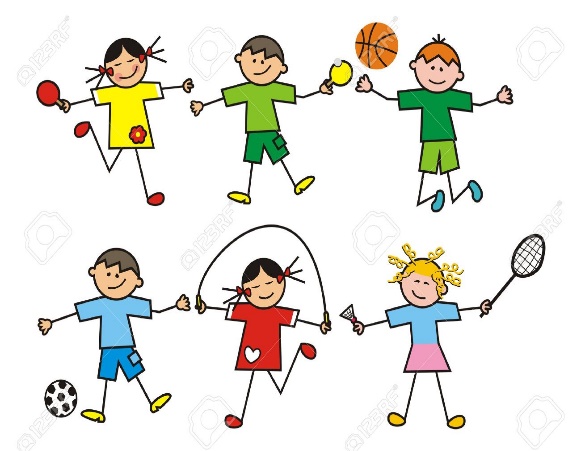 18. 1. – 22. 1. 2021GIBALNI ČLOVEK NE JEZI SETudi pri namizni družabni igri smo lahko z nekaj spremembami zelo aktivni. Ne verjameš? Sledi spodnjim navodilom.Sprehodi se po stanovanju in si poišči potreben material ter pripomočke za izdelavo svoje, malo drugačne igre Človek ne jezi se. Kaj moraš poiskati?list papirja (A3, lahko skupaj zlepiš tudi 2 lista A4 formata),lepilo,šablono ali okrogel predmet, ki ga boš obrisal,barvice,igralno kocko, igralne figure (lahko pa namesto njih uporabiš tudi zamaške, poslikane kamne ...).Po spodnjem zgledu izdelaj namizno igro.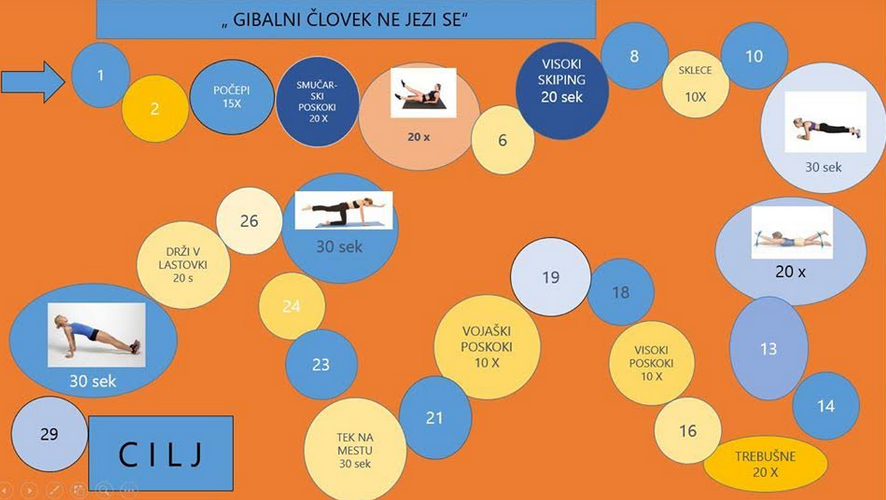 Povabi k igri starše, brate in sestre in naj se zabava začne! Komu uspe prej in manj utrujen priti do cilja?  			Učiteljica Tonika